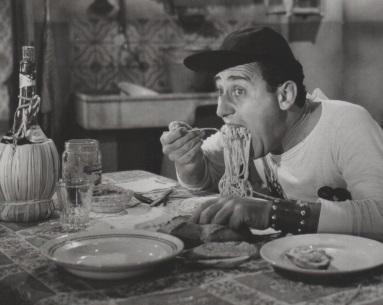 AP Italian.Tema (basato su: Barron’s AP sample tests)Scrivi un tema di almeno 600 parole sulla seguente traccia:Quali sono gli sterotipi italiani piu’ diffusi nel mondo, secondo te?Quali sono quelli veri e quelli platealmente falsi?Quali sono quelli positivi e quelli negativi?Quali sterotipi/pregiudizi hai vissuto/sperimentato/sentito?Cerca informazioni e parla del film, libro e canzone che parlano degli stereotipi itlaiani.